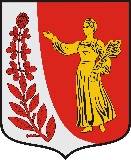 АДМИНИСТРАЦИЯ МУНИЦИПАЛЬНОГО ОБРАЗОВАНИЯПУДОМЯГСКОГО СЕЛЬСКОГО ПОСЕЛЕНИЯ ГАТЧИНСКОГО МУНИЦИПАЛЬНОГО РАЙОНА ЛЕНИНГРАДСКОЙ ОБЛАСТИПОСТАНОВЛЕНИЕОт 25.03.2022     									№ 179О создании Совета молодежи при главе администрации Пудомягского сельского поселенияВ целях привлечения молодежи к выработке решений по реализации муниципальной молодежной политики, развития молодежного самоуправления и создания условий для самореализации молодежи на территории Пудомягского сельского поселения, руководствуясь федеральным законом от 06.10.2003 
№ 131-ФЗ «Об общих принципах организации местного самоуправления в Российской Федерации», Уставом Пудомягского сельского поселения и Положением об администрации Пудомягского сельского поселения, администрация Пудомягского сельского поселенияПОСТАНОВЛЯЕТ:Создать Совет молодежи при главе администрации Пудомягского сельского поселения.2.  Утвердить Положение о Совете молодежи при главе администрации Пудомягского сельского поселения (приложение).3. Настоящее постановление опубликовать в газете «Гатчинская правда» и разместить на официальном сайте Пудомягского сельского поселения в сети Интернет.4. Контроль за исполнением настоящего постановления оставляю за собой.5. Настоящее постановление вступает в силу со дня его официального опубликования.Глава администрацииПудомягского сельского поселения                                                   С.В. Якименко Приложение к постановлению администрации Пудомягского сельского поселенияот 25.03.2022 № 179ПОЛОЖЕНИЕо Совете молодежи при главе администрацииПудомягского сельского поселения 1. Общие положенияНастоящее Положение о Совете молодежи при главе администрации Пудомягского сельского поселения (далее - Совет) определяет статус Совета, направления деятельности и принцип формирования.Совет молодежи при главе администрации Пудомягского сельского поселения – постоянно действующий консультативно-совещательный орган, представляющий интересы молодежи Пудомягского сельского поселения во взаимоотношениях с органами местного самоуправления, предприятиями, учреждениями, организациями, принимающий участие в формировании и реализации молодежной политики на территории Пудомягского сельского поселения.Совет в своей деятельности руководствуется Конституцией Российской Федерации, законодательством Российской Федерации и Ленинградской области, Уставом Пудомягского сельского поселения, нормативно-правовыми актами органов местного самоуправления, а также настоящим Положением.Целью Совета является создание условий для самореализации молодежи на территории Пудомягского сельского поселения.Основными задачами Совета являются:- представление и защита прав и интересов молодежи Пудомягского сельского поселения;- мониторинг молодежной среды Пудомягского сельского поселения;- участие в формировании и реализации молодежной политики на территории Пудомягского сельского поселения;- делегирование своих представителей в консультативно-совещательные органы Пудомягского сельского поселения.Совет имеет свою символику и официальные бланки.2. Функции Совета:Проведение опросов.Организация конференций, дискуссий и других общественных мероприятий для обсуждения вопросов молодежной политики на территории Пудомягского сельского поселения.Направление писем от имени Совета в органы местного самоуправления, предприятия, учреждения и организации для решения вопросов молодежной политики.Разработка предложений по вопросам молодежной политики и формирование приоритетных направлений ее реализации, участие в решении актуальных проблем молодежи на территории Пудомягского сельского поселения.Оценка и поддержка деятельности молодежных объединений, объектов молодежной политики, иных организаций и отдельных граждан.Ведение информационной работы.Участие в разработке и реализации планов и программ органов местного самоуправления в сфере молодежной политики на территории Пудомягского сельского поселения.Участие в рассмотрении проекта бюджета Пудомягского сельского поселения и иных проектов правовых актов органов местного самоуправления Пудомягского сельского поселения, касающихся молодежи.Внесение предложений главе администрации Пудомягского сельского поселения о финансовой и организационной поддержке молодежных инициатив, программ и проектов.Осуществление иных полномочий, делегированных органами местного самоуправления Пудомягского сельского поселения.По вопросам своего ведения Совет вправе формировать комиссии и рабочие группы из числа членов Совета и привлеченных специалистов.По вопросам своего ведения Совет дает предложения и рекомендации, которые обязательны для рассмотрения должностными лицами органов местного самоуправления.3. Основные направления деятельности Совета:Ориентация молодежи на здоровый образ жизни, вовлечение молодежи в здоровый образ жизни и занятия спортом, популяризация культуры безопасности в молодежной среде.Патриотическое воспитание молодежи, в т.ч. развитие волонтерского объединения в сфере патриотического воспитания детей и молодежи.Стимулирование творческого мышления у молодежи, вовлечение молодежи в занятие творческой деятельностью.Стимулирование экономической активности у молодежи, содействие профориентации и карьерным устремлениям молодежи.Развитие института молодой семьи, формирование у молодежи семейных ценностей.Вовлечение молодежи в волонтерскую деятельность.4. Порядок формирования и состав Совета:Состав Совета формируется из кандидатов, предложенных молодежным активом Пудомягского сельского поселения, и утверждается постановлением администрации Пудомягского сельского поселения.Каждый член Совета отвечает за развитие одного или нескольких приоритетных направлений работы.Количественный состав Совета – не более 5 человек.Совет формируется сроком на два года. Началом срока действия считается дата принятия распоряжения администрации Пудомягского сельского поселения об утверждении персонального состава Совета.Председатель Совета назначается распоряжением администрации Пудомягского сельского поселения.Заместитель председателя избирается из числа членов Совета простым большинством голосов.Деятельностью Совета руководит председатель Совета, в его отсутствие – заместитель председателя.Каждый член Совета может добровольно выйти из состава Совета на основании письменного заявления на имя председателя Совета.В случае регулярного невыполнения членом Совета своих обязанностей, в том числе непосещения без уважительной причины заседаний Совета более 3-х раз в течение года, на заседание Совета выносится вопрос об исключении данного члена из состава Совета. Решение об исключении принимается 2/3 голосов от списочного состава Совета.5. Председатель Совета:5.1. Возглавляет Совет и организует его работу.5.2. Представляет Совет в органах государственной власти и местного самоуправления, общественных объединениях, предприятиях, учреждениях и организациях вне зависимости от форм собственности.5.3. Организует и проводит заседания Совета.5.4. Распределяет обязанности и поручения среди членов Совета по тем решениям, которые были приняты Советом.5.5. Контролирует исполнение решений Совета.5.6. Информирует членов Совета о решениях администрации Пудомягского сельского поселения, касающихся деятельности Совета.6. Заместитель председателя:6.1. Возглавляет Совет и организует его работу во время отсутствия председателя Совета.6.2. Помогает председателю Совета организовывать и проводить заседания Совета.6.3. Исполняет иные функции, возложенные председателем Совета.7. Члены Совета:7.1. Осуществляют свою деятельность в Совете безвозмездно на общественных началах.7.2. Обладают равными правами и обязанностями.7.3. Обязаны регулярно посещать заседания Совета, выполнять решения Совета, а также поручения председателя Совета.7.4. Инициируют рассмотрение вопросов на заседании Совета.8. Организация работы Совета:8.1. Основная форма работы Совета – заседание.8.2. Ежегодно Совет проводит открытое заседание с участием главы администрации Пудомягского сельского поселения, членов Совета и молодежного актива Пудомягского сельского поселения.8.3. Заседания Совета проводятся по мере необходимости, но не реже 1 раза в квартал. Все заседания Совета проводятся только с участием главы администрации Пудомягского сельского поселения.8.4. Заседание правомочно, если на нем представлено более половины членов Совета.8.5. Совет вправе собираться по инициативе главы администрации Пудомягского сельского поселения, председателя Совета, простого большинства списочного состава членов Совета.8.6. Повестка заседания Совета формируется председателем Совета на основе решений Совета, предложений членов Совета и утверждается на заседании Совета. 8.7. Решения Совета принимаются простым большинством голосов присутствующих на заседании членов Совета, носят рекомендательный характер и оформляются протоколом. Каждый член Совета имеет только один голос при принятии решения. При равенстве голосов голос председателя Совета является решающим.9. Заключительные положения9.1. Положение о Совете утверждается постановлением администрации Пудомягского сельского поселения.9.2. Совет прекращает свою деятельность на основании постановления администрации Пудомягского сельского поселения.